CCSD Sight Word List*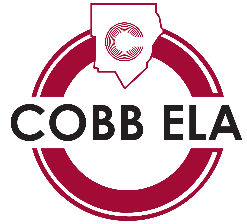 Sight Word Guidance:The words in italic are Kindergarten sight words. Kindergarten students should know 25 of these words by December and 75 of these 100 words by the end of the school year. Teachers may choose to extend and accelerate students’ learning and move them toward the First Grade words (those that are not italicized) as they deem appropriate. The words that are not italicized are First Grade sight words.  First grade students should know all of the Kindergarten words plus 50 of the First Grade words by December (150 words total) and 200 or more sight words by the end of the school year. As best practice, teachers should consider implementing an instructional practice that activates all parts of the brain needed to learn a word (e.g., Read-Spell-Write-Extend)To promote student learning engagement, teachers may consider using multisensory strategies to engage students in learning sight words.Resources:Blevins, W. (2017). A fresh look at phonics, grades K-2: common causes of failure and 7 ingredients for   success. Thousand Oaks, CA: Corwin Literacy.Teachers College Reading and Writing Project. Running Records, Foundational Assessments and Benchmarks. http://readingandwritingproject.org/resources/assessments/running-records*Adapted from Dolch, Benchmark, Fry, Fountas and Pinnell, and Teachers’ College high-frequency word listsaaboutallanandareasatbebeenbutbycallcancomecoulddaydiddodowneachfindfirstforfromgetgohadhashaveheherhimhishowIifinintoisitlikelonglookmademakemanymaymoremynonotnownumberofoilononeorotheroutoverpartpeoplesaidseeshesosomethanthatthetheirthemthentherethesetheythistimetotwoupusewaswaterwaywewerewhatwhenwhichwhowillwithwordwouldwriteyouyourafteragainairalsoAmericaanimalanotheransweranyaroundaskawaybackbecausebeforebigboycamechangedifferentdoesendevenfollowformfoundgivegoodgreathandhelpherehighhomehousejustkindknowlandlargelearnletterlinelittlelivemanmemeanmenmostmothermovemuchmustnameneednewoffoldonlyourpagepictureplaceplaypointputreadrightsamesaysentencesetshouldshowsmallsoundspellstillstudysuchtaketellthingthinkthreethroughtootryturnusverywantwellwentwherewhyworkworldyear